П О С Т А Н О В Л Е Н И ЕПРАВИТЕЛЬСТВАКАМЧАТСКОГО КРАЯ             г. Петропавловск-КамчатскийВ соответствии со статьями 6 и 21 Федерального закона от 24.04.1995 № 52-ФЗ «О животном мире», статьями 22 и 33 Федерального закона от 24.07.2009 № 209-ФЗ «Об охоте и о сохранении охотничьих ресурсов и о внесении изменений в отдельные законодательные акты Российской Федерации», приказом Минприроды России от 16.11.2010 № 512 «Об утверждении Правил охоты», на основании письма Федеральной службы по надзору в сфере природопользования от __.__.201__ № __-__-__-__/____ «О согласовании ограничений охоты» и представления Агентства лесного хозяйства и охраны животного мира Камчатского края от 16.11.2017 № 4953, в целях обеспечения сохранения охотничьих ресурсов и их рационального использования в течение трехлетнего периодаПРАВИТЕЛЬСТВО ПОСТАНОВЛЯЕТ:1. Запретить охоту на лося в возрасте до 1 года на территории Камчатского края – с 1 января по 15 января.2. Запретить охоту на лося на территории Елизовского, Соболевского, Усть-Большерецкого, Олюторского районов Камчатского края, а также на территории Пенжинского района Камчатского края в охотничьих угодьях № 1 «Пареньский», № 2 «Тылхой», № 3 «Микино», № 4 «Верхне-Окланский», № 5 «Нижне-Окланский», № 6 «Мамет», № 7 «Айнын», № 8 «Уннейваямский», № 9 «Энычваямский», № 10 «Эссовеемский», № 11 «Импенвеемский», № 12 «Черный», № 13 «Центральный», № 14 «Болотистый», № 15 «Аянкинский-Хиузный», № 16 «Пенжинский», № 18 «Большой Аянкинский», № 19 «Мургальский»:1) на все половозрастные группы – с 1 октября по 31 декабря;2) на взрослых самцов – с 1 сентября по 30 сентября.3. Запретить охоту на снежного барана:1) на территории Елизовского района Камчатского края:- в охотничьих угодьях, расположенных в границах природного парка «Налычево»;- в охотничьих угодьях № 32 «Мутновский», № 33-А «Асачинский», №33-Б «Асачинский», № 34 «Правоходуткинский», № 35 о/у «Левоходуткинское», № 35-В «Левоходуткинский», № 36 «Малоходуткинский», № 37 «Вестник», № 39 «Паратунский», № 41 «Вилючинский» - с 1 августа по 30 ноября;2) на территории Усть-Большерецкого района Камчатского края в охотничьих угодьях № 14 «Маркеевский», № 15 «Опалинский», № 16 «Верхнеопалинский», № 17 «Малый Ипельский», № 18 «Саванский», № 19 «Хетикский», № 20 «Голыгинский», № 21 «Кузанекский», № 22 «Верхнеголыгинский», № 26 охотхозяйство «Приморское» - с 1 августа по 30 ноября.4. Запретить охоту на сурка камчатского (черношапочного) на территории Елизовского и Усть-Большерецкого районов Камчатского края, за исключением особо охраняемых природных территорий федерального значения.5. Запретить весеннюю охоту на белую и тундряную куропаток на территории Камчатского края.6. Настоящее постановление вступает в силу с 1 августа 2018 года и распространяет свое действие на период до 1 августа 2021 года.Губернатор Камчатского края                                                               В.И. Илюхин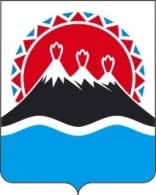 №О введении ограничений охоты на территории Камчатского края                     в 2018-2021 годах